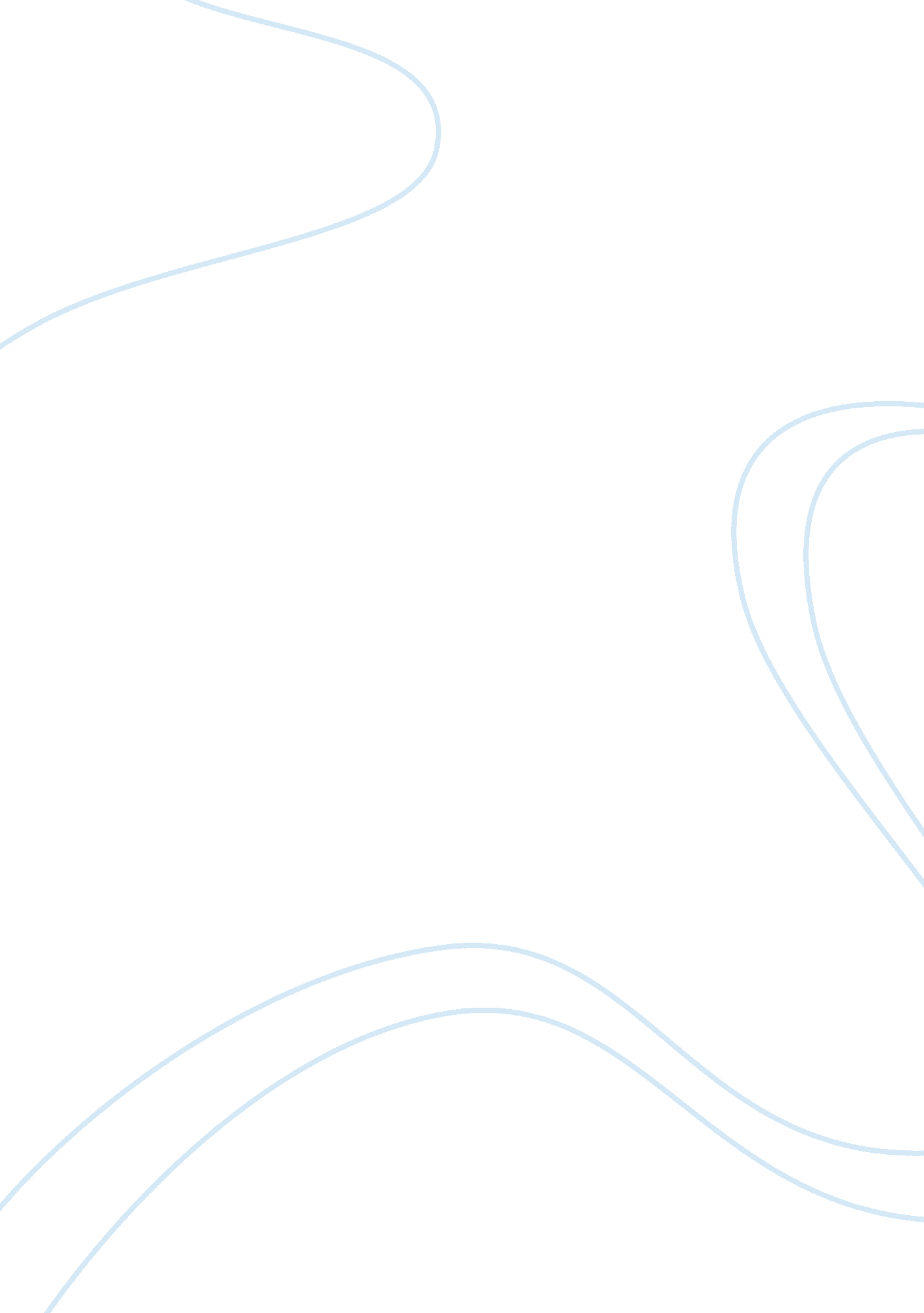 The road not takenLiterature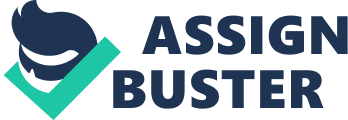 ic and Modern " The Road not Taken" by Robert Frost Introduction Purpose: Frost in this poem emphasizes the essence of life’s choices, which every individual has to make in quest of realizing his or her aspirations. However, he expresses regrets of having chosen the path “…less traveled by” (Frost 19) due to numerous predicaments that he has experienced in his life. 
Thesis: 
Life comprises of choices, which each individual has to make evident from Frost’s sentiments that has prompted him eventually to regret. 
Paragraph I 
In this poem, Frost deems suppose he had chosen the other path in his life things would be currently different. This is evident from his sentiments claiming, “ I shall be telling this with a sigh” (Frost 16) not being able to expound explicitly challenges he has endured so far. 
Paragraph II 
In addition, Frost is also not contented with his life’s choices that has turned him who he is at old age - represented by “…. yellow wood” (Frost 1). 
Paragraph III 
Initially, the author thought the path he chose was less traveled and could eventually enable him realize his dreams. Contrarily, he unveils the path was already travelled before though not by many people and to his dismay Frost experiences more predicaments than he anticipated in life. 
Conclusion 
Due to his choice of path, Frost eventually came to utter disappointment despite having excelled in poetry and famed globally. 
Key Words: Less Traveled by, 
Introduction 
Frost in this poem emphasizes the essence of life’s choices, which every individual has to make in quest of realizing his or her aspirations. However, he expresses regrets of having chosen the path “…less traveled by” (Frost 19) because of numerous predicaments that characterized his entire life. Hence, prompting his audience to question his family life not relayed in this poem. Frost is not contended with what he has experienced in life and wishes he had another chance to choose the other path. Since, based on his sentiments life could not have turned contrary to what it is at his old age. Since, his achievements are far from life’s balance he deemed but has utterly changed to a different scenario (Frost 20). Life comprises of choices, which each individual has to make evident from Frost’s sentiments that has prompted him eventually to regret. 
In this poem, Frost deems suppose he had chosen the other path in his life things would be currently different. This is evident from his sentiments claiming, “ I shall be telling this with a sigh” (Frost 16) not being able to expound explicitly challenges he has endured so far. This statement though not clear reveals his inner feelings of having lost as well as excelled but in one area, which is poetry. His incomplete expression concerning “ sigh” he cites prompts the reader to think of life aspects though not relayed in this poem, where the author has not succeeded as in the field of poetry. 
In addition, Frost is also not contented with his life’s choices that has turned him who he is at old age - represented by “…. a yellow wood” (Frost 1). Since, he is unable to alter the choice at old age but to embrace its consequences “…. with a sigh” (Frost 16). The poem’s setting represents autumn or fall season similar to humanity’s old age whereby Frost despite famed globally to have authored excellent pieces feels being a failure. Therefore, he wished he had the chance to alter his choice evident when at the path’s midway before reaching the end. This is evident when he worried if there will be a time for him to reverse his choice (Frost 15) signifying life’s experiences proved contrary to his initial aspirations. 
Initially, the author thought the path he chose was less traveled and could eventually enable him realize his dreams. Contrarily, he unveils the path was already travelled before though not by many people. To his dismay, Frost experiences more predicaments than he anticipated evident when he cites of relief or sigh finally (Frost 16). Mostly, this statement emanates from a person who has just reached a point in life where he or she is a bit relaxed after severe experiences that has wearied him or her. 
Conclusion 
Due to his choice of path, Frost eventually came to utter disappointment despite having excelled in poetry and famed globally. This is evident from numerous family related predicaments that he has experienced. Probably, this is because he underestimated one and focused on what he thought would assure him life’s satisfaction but eventually becomes disappointed. 
Work Cited 
Frost, Robert. " The Road Not Taken". Academy of American Poets. 1997 – 2013. Web. 14Th July 2013. 